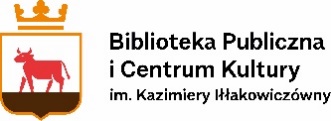 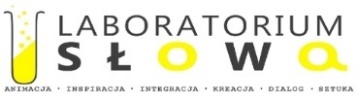 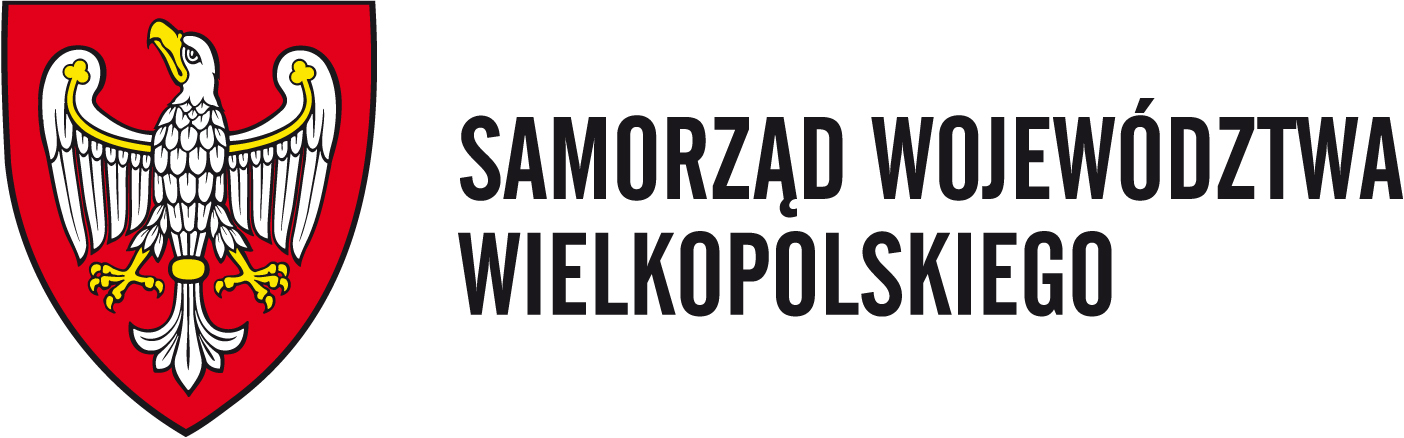 Regulamin „MAŁE RĄCZKI - WIELKIE SŁOWA”. Przegląd Recytatorski dla Przedszkolaków (wiersze poetów z Wielkopolski)
  (EDYCJA 2020-online)Organizatorzy konkursu: Stowarzyszenie Laboratorium Słowa i Biblioteka Publiczna 
i Centrum Kultury im. Kazimiery Iłłakowiczówny w Trzciance, ul. Sikorskiego 22, 64 – 980 Trzcianka, tel. 67 216 33 59, www.biblioteka-trzcianka.plCele konkursu: popularyzowanie poezji dziecięcej poetów wielkopolskich, rozwijanie zdolności recytatorskich, zachęcenie dzieci do występów na scenie, pokonywanie nieśmiałości. Warunki uczestnictwa:Przegląd jest adresowany do dzieci z przedszkoli powiatu czarnkowsko – trzcianeckiego.Edycja 2020 odbędzie się online (ze względu na trwanie epidemii COVID-19).Uczestnicy przygotowują do prezentacji dowolnie wybrany wiersz poety 
z Wielkopolski. Każdy uczestnik zgłasza do prezentacji jeden utwór.Każde przedszkole może zgłosić do udziału w przeglądzie dwie osoby.Czas prezentacji nie może przekraczać 5 min.Wiersz można zaprezentować indywidualnie lub w duecie.Recytatorska prezentacja wiersza może być wzbogacona o środki teatralne: charakteryzacja, gest, ruch, muzyka, elementy scenograficzne.Prezentacja  powinna być nagrana w pliku filmowym dobrej jakości, przy użyciu aparatu fotograficznego, kamery lub telefonu komórkowego i przesłana wraz z kartą zgłoszenia, oświadczeniem o przetwarzaniu danych osobowych i oświadczeniem  dotyczącym  procedur zachowania bezpieczeństwa i zasad funkcjonowania w trakcie    epidemii COVID-19 na adres BPiCK w Trzciance na adres:
 dzieci@biblioteka-trzcianka.plZakwalifikowana do upublicznienia filmy z prezentacjami umieszczone będą na fb 
i stronie biblioteki  i Stowarzyszenia w dniu 28.10.2020r.O kwalifikacji filmów do upublicznienia decyduje powołana przez organizatorów komisja.Decyzja komisji jest ostateczna i nie podlega weryfikacji ani zastrzeżeniu.      Rozstrzygnięcie:1.	Organizatorzy przewidują dyplomy dla każdego uczestnika przeglądu2.	Prezentacje zakwalifikowane do upublicznienia nagrodzone będą nagrodami   rzeczowymi3.	 Odbiór nagród osobisty przez bibliotekarza/nauczyciela/instruktora od 29.09.2020 r. w budynku biblioteki. 4.	Przychodzących po odbiór nagród obowiązują procedury zachowania bezpieczeństwa 
i zasad funkcjonowania Biblioteki Publicznej i Centrum Kultury im. K. Iłłakowiczówny 
w Trzciance w trakcie epidemii COVID-19.Warunki uczestnictwa w konkursie:Zgłoszenia uczestników należy dokonać do 17.10.2020 r. Warunkiem uczestnictwa w konkursie jest złożenie kompletu dokumentów.Karta zgłoszenia, oświadczenie o przetwarzaniu danych osobowych, oświadczenie             dotyczące procedur zachowania bezpieczeństwa i zasad funkcjonowania w trakcie   
             epidemii COVID-19 i regulamin dostępne są na stronie BPiCK w zakładce „Weź udział   
             – konkursy”.